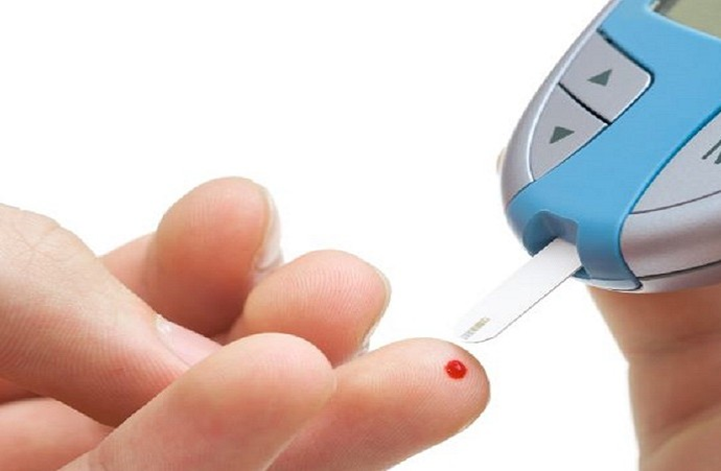 OverviewWhen you have diabetes, it is important to manage your blood glucose level both to help you feel your best and prevent long-term complications.  Monitoring your blood glucose levels yourself with a blood glucose meter is an effective way to help you manage your diabetes. It is not necessary for all patients with diabetes to self-monitor their blood glucose on a regular basis. If you have diet controlled diabetes or are well controlled on certain medications it may not be necessary. However, if you are taking insulin or any medication that can cause your blood sugar to go too low it may be recommended. How to testYour doctor or nurse should teach you how to test you blood glucose, but always remember the following:Remember to wash your hands before you do a testEnsure your test strips are ‘in date’Use a new strip and lancet for each test and dispose of them safelyDiaries can be obtained from the meter company, or from the hospital diabetes clinic or your GP surgery, to record your results.You may need to test more often if you are unwell.Normal rangeIf self-monitoring, the following blood sugar levels are usually recommended:Blood sugars, 5-7mmol/l before mealsBlood sugars, 5-9mmol/l two hours after a mealCauses of a high blood glucoseInfectionEating more carbohydrate than usualStressTreatment with steroidsInsufficient insulin or medicationProblem with injection technique or injection sitesCauses of a low blood glucose (hypoglycaemia)Missed or delayed mealsNot enough or no carbohydrate (bread, pasta, rice, potato, cereal type foodstuffs) in mealsToo much insulin or diabetes medicationIncreased or unexpected exerciseAlcoholProblem with injection technique or injection sitesDrivingIf you are on insulin you need to tell the DVLA about your diabetes. You need to plan in advance if you are driving – you must check blood glucose before the first journey and every 2 hours whilst driving. It is also appropriate to monitor blood glucose if driving and taking certain oral medications, such as Gliclazide or Repaglinide. The DVLA have guidance on their website, www.gov.uk/diabetes-driving.How often to testFurther informationIf you have any further questions or concerns please contact your diabetes specialist nurse or your GP or have a look at:www.swindondiabetes.co.ukwww.diabetes.org.uk Prepared by Dr J  Ogden, GP ST2, Dr V Vaks, Consultant Endocrinologist, Great Western Hospitals NHS Foundation Trust, August 2016This information sheet is available to order in other languages and formats.  If you would like a copy, please contact us on 01793 604031 or email patient.information@gwh.nhs.uk Diet and metforminnot routinely offerednot routinely offeredDPP4i (gliptins), GLP-1 injectables, SGLT2 (gliflozins), pioglitazonenot routinely offerednot routinely offeredSulfonylureas(Gliclazide)maintenance – 2-3 x per week; drivers regularlyIf you drive extra testing may be required as per DVLA guidelinesSulfonylureas(Gliclazide)initiation, titration – twice per day (different times)If you drive extra testing may be required as per DVLA guidelinesMeglitinides(Repaglinide)maintenance – 2-3 x per week; drivers regularlyIf you drive extra testing may be required as per DVLA guidelinesMeglitinides(Repaglinide)initiation, titration  – 4 x per day (bb, + 2 h pp)If you drive extra testing may be required as per DVLA guidelinesBasal insulin at least once dailyIf you drive extra testing may be required as per DVLA guidelinesBasal insulin (twice per day)twice dailyIf you drive extra testing may be required as per DVLA guidelinesMixed insulin2-3 x per dayIf you drive extra testing may be required as per DVLA guidelinesBasal bolus insulinAt least 4 x per dayIf you drive extra testing may be required as per DVLA guidelines